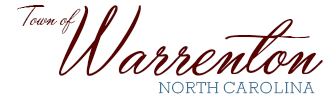 P.O. Box 281Walter M. Gardner, Jr. – Mayor                                                                 Warrenton, NC  27589-0281Robert F. Davie, Jr. – Town Administrator                                 (252) 257-1122   Fax (252) 257-9219www.warrenton.nc.gov_____________________________________________________________________________________________Historic District CommissionDecember 2, 2020 Special Called MeetingMinutesChairman Richard Hunter called together a meeting for the Historic District Commission at 5:30 PM at the Warrenton Town Hall. Attending were Chairman Richard Hunter, Tracy Stevenson, Michael Coffman, Anne Harris, Marsha West, and Bob Shingler.  A quorum was present.212 Wilcox Street COAApplicant Tampathia Evans requests to replace tin shingle roof with a metal roof.  The meeting was called to re-address this request due to more information on the condition of the existing roof.  Mr. Hunter stated that he had spoken with Mr. Johnny Talley, who explained that the roof was in worse condition than previously stated by property owner.  If sanded or repaired as suggested by this Commission during the last meeting, Mr. Talley stated that the tin shingles would fall apart.  He also stated that he was afraid if we get a heavy snow, the water will seep through creating a moisture and mildew issue.  Anne Harris made a motion to approve the roof replacement which was seconded by Marsha West. The motion was approved by unanimous vote.  With no other business, the meeting was adjourned.